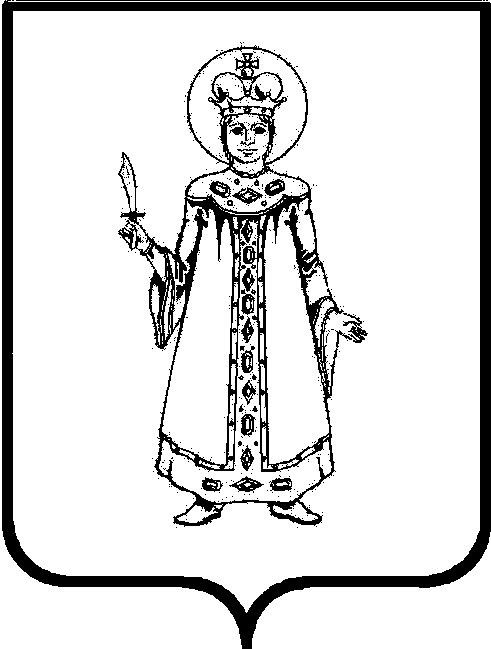 П О С Т А Н О В Л Е Н И ЕАДМИНИСТРАЦИИ СЛОБОДСКОГО СЕЛЬСКОГО ПОСЕЛЕНИЯ УГЛИЧСКОГО МУНИЦИПАЛЬНОГО РАЙОНАот  06.07.2018   № 82 О внесении изменений в постановление Администрации Слободского сельского поселения от 27.06.2012 г. № 41 «Об утверждении Административного регламента предоставления муниципальной услуги «Предоставление единовременной адресной материальной помощи гражданам, оказавшимся в трудной жизненной ситуации» 	В соответствии с федеральными законами от 27 июля 2010 г. № 210-ФЗ «Об организации предоставления государственных и муниципальных услуг», от 01 декабря 2014 г. № 419-ФЗ «О внесении изменений в отдельные законодательные акты Российской Федерации по вопросам социальной защиты инвалидов в связи с ратификацией Конвенции о правах инвалидов»,  федерального закона "О внесении изменений в отдельные законодательные акты Российской Федерации в связи с принятием Федерального закона О внесении изменений в отдельные законодательные акты Российской Федерации в части учета и совершенствования предоставления мер социальной поддержки исходя из обязанности соблюдения принципа адресности и применения критериев нуждаемости" от 07.03.2018 N 56-ФЗ, руководствуясь Уставом Слободского сельского поселенияАДМИНИСТРАЦИЯ  ПОСЕЛЕНИЯ  ПОСТАНОВЛЯЕТ:Пункт 1.3. Административного регламента предоставления муниципальной услуги «Предоставление единовременной адресной материальной помощи гражданам, оказавшимся в трудной жизненной ситуации» утвержденного постановлением Администрации Слободского сельского поселения изложить в следующей редакции: «1.3.Требования к порядку информирования о предоставлении муниципальной услуги Телефон для справок: (48532) 5-00-82.Юридический адрес: 152610, Ярославская область, Угличский район, с.Чурьяково, д.86.Почтовый адрес: 152610, Ярославская область, город Углич, м-н Мирный, д. 14.Официальный сайт Угличского муниципального района в сети Интернет:  www.uglich.ruАдрес электронной почты: sloboda-sp@mail.ru.Печатные издания: «Информационный вестник Слободского сельского поселения»Заявитель может обратиться в Администрацию с обращением:- лично по вышеуказанному адресу в рабочее время в соответствии с графиком работы Администрации:понедельник - четверг: 8.00 - 17.00 (обед - 12.00 – 13.00);пятница: 8.00 - 16.00 (обед - 12.00 – 13.00).- по почте, направив обращение по вышеуказанному адресу;- на официальном сайте Администрации Слободского сельского поселения, на Портале государственных и муниципальных услуг Ярославской области, на Едином Портале государственных и муниципальных услуг (с момента размещения информации об услуге).- посредством факсимильной связи: (48532) 5-00-82.	Информация, предусмотренная настоящим регламентом, размещается на стендах в месте предоставления услуги, на сайте Администрации Слободского сельского поселения в сети Интернет, а также в Единой государственной информационной системе социального обеспечения. Размещение и получение указанной информации в Единой государственной информационной системе социального обеспечения осуществляется в соответствии с Федеральным законом от 17 июля 1999 года № 178-ФЗ «О государственной социальной помощи».           Дополнительная консультация предоставляется специалистом Администрации поселения.2. Опубликовать настоящее постановление в Информационном вестнике Слободского сельского поселения и на официальном сайте Администрации Угличского муниципального района.3. Постановление вступает в силу с момента опубликования.Глава поселения                                                              Н.П. Смирнова